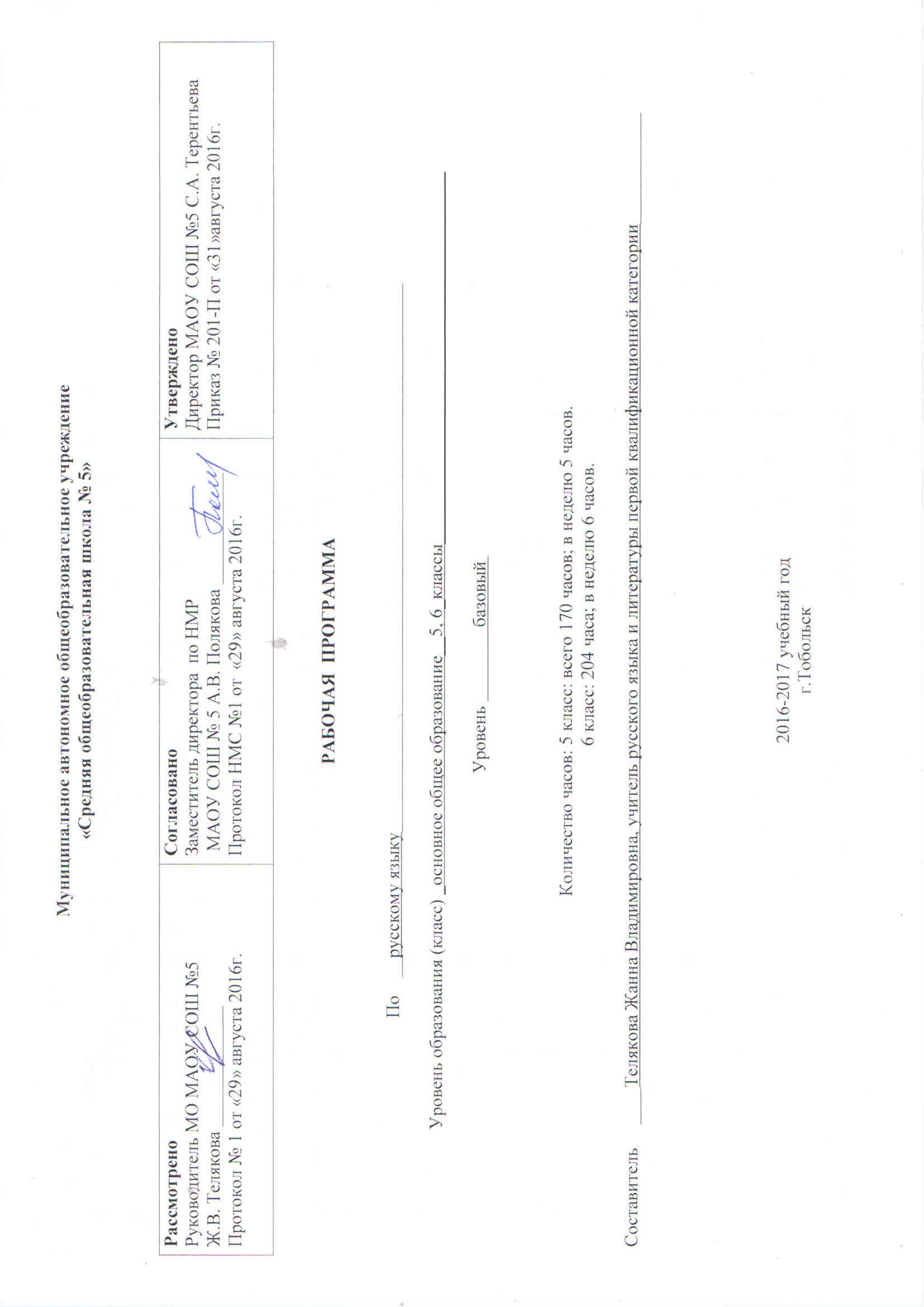 Русский язык в школе – важнейший учебный предмет, преподавание которого способствует  нравственному  воспитанию  обучающихся,  интеллектуальному  и общему духовному развитию, приобщает школьников к богатствам русского языка, предполагает развитие их речи, овладение культурой, умениями и навыками.  Рабочая программа по русскому языку для 5-6 классов составлена с использование следующих нормативно-правовых и информационно-методических документов: Федеральный закон от 29.12.2012г. №273-ФЗ «Об образовании в Российской Федерации» Комментарий к Федеральному закону «О государственном языке Российской Федерации» - Спб.: Изд-во С.-Петерб. Ун-та, 2012ФГОС ООО утв. приказом Министерства образования и науки Российской Федерации от 17.12.2010 г., изменения утв. приказом Министерства образования и науки Российской Федерации от 29.12.2014 г.Примерная основная образовательная программа ООО (утв. 2015г.)Программа по русскому языку к  учебному комплексу под редакцией В.В. Бабайцевой /   Программно-методические материалы. Русский язык. 5-9 классы. / Сост.Е.И.Харитонова – М.: Дрофа, 2012.Авторская программа по русскому языку для 5-9 классов общеобразовательной школы. Авторы-составители: В.В. Бабайцева, А.Ю. Купалова, Е.И. Никитина. М.:, Дрофа, 2012Планируемые результаты освоения предмета «Русский язык»Личностные результаты:1) понимание русского языка как одной из основных национально-культурных ценностей русского народа, определяющей роли родного языка в развитии интеллектуальных, творческих способностей и моральных качеств личности, его значения в процессе получения школьного образования;2) осознание эстетической ценности русского языка; уважительное отношение к родному языку, гордость за него; потребность сохранить чистоту русского языка как явления национальной культуры; стремление к речевому самосовершенствованию;3) достаточный объём словарного запаса и усвоенных грамматических средств для свободного выражения мыслей и чувств в процессе речевого общения; способность к самооценке на основе наблюдения за собственной речью.Метапредметные результаты:1) владение всеми видами речевой деятельности:адекватное понимание информации устного и письменного сообщения (коммуникативной установки, темы текста, основной мысли; основной и дополнительной информации);владение разными видами чтения (поисковым, просмотровым, ознакомительным, изучающим) текстов разных стилей и жанров; адекватное восприятие на слух текстов разных стилей и жанров; владение разными видами аудирования.способность извлекать информацию из различных источников, включая средства массовой информации, компакт-диски учебного назначения, ресурсы Интернета; свободно пользоваться словарями различных типов, справочной литературой, в том числе я на электронных носителях;овладение приёмами отбора и систематизации материала на определённую тему; умение вести самостоятельный поиск информации; способность к преобразованию, сохранению и передаче информации, полученной в результате чтения или аудирования;умение сопоставлять и сравнивать речевые высказывания с точки зрения их содержания, стилистических особенностей и использованных языковых средств; способность определять цели предстоящей учебной деятельности (индивидуальной и коллективной), последовательность действий, оценивать достигнутые результаты и адекватно формулировать их в устной и письменной форме;умение воспроизводить прослушанный или прочитанный текст с заданной степенью свёрнутости (план, пересказ) умение создавать устные и письменные тексты разных типов.способность свободно, правильно излагать свои мысли в устной и письменной форме, соблюдать нормы построения текста (логичность, последовательность, связность, соответствие теме и др.); адекватно выражать своё отношение к фактам и явлениям окружающей действительности, к прочитанному, услышанному, увиденному;владение различными видами монолога (повествование, описание, рассуждение) и диалога.соблюдение в практике речевого общения основных орфоэпических, лексических, грамматических, стилистических норм современного русского литературного языка; соблюдение основных правил орфографии и пунктуации в процессе письменного общения;способность участвовать в речевом общении, соблюдая нормы речевого этикета; адекватно использовать жесты, мимику в процессе речевого общения;способность осуществлять речевой самоконтроль в процессе учебной деятельности и в повседневной практике речевого общения; способность оценивать свою речь с точки зрения её содержания, языкового оформления; умение находить грамматические и речевые ошибки, недочёты, исправлять их; совершенствовать и редактировать собственные тексты;умение выступать перед аудиторией сверстников с небольшими сообщениями, докладом; участие в спорах, обсуждениях актуальных тем с использованием различных средств аргументации;2) применение приобретённых знаний, умений и навыков в повседневной жизни; способность использовать родной язык как средство получения знаний по другим учебным предметам; применение полученных знаний, умений и навыков анализа языковых явлений на межпредметном уровне (на уроках иностранного языка, литературы и др.);3) коммуникативно целесообразное взаимодействие с окружающими людьми в процессе речевого общения, совместного выполнения какого-либо задания, участия в спорах, обсуждениях актуальных тем.Предметные результаты:1) представление о роли русского языка как национального языка русского народа, как государственного языка Российской Федерации и языка межнационального общения, о связи языка и культуры народа, о роли родного языка в жизни человека и общества:2) понимание места родного языка в системе гуманитарных наук и его роли в образовании в целом;3) усвоение основ научных знаний о родном языке;4) освоение базовых понятий лингвистики: лингвистика и её основные разделы; язык и речь, речевое общение, речь устная и письменная; монолог, диалог; ситуация речевого общения; разговорная речь, научный, публицистический, официально-деловой стили, язык художественной литературы; функционально-смысловые типы речи (повествование, описание, рассуждение); текст, типы текста; основные единицы языка, их признаки и особенности употребления в речи;5) овладение основными стилистическими ресурсами лексики и фразеологии русского языка, основными нормами русского литературного языка, изучаемыми в 5-6 классах;6) проведение различных видов анализа слова (фонетический, морфемный, словообразовательный, лексический, морфологический), синтаксического анализа словосочетания и предложения;7) осознание эстетической функции родного языка, способность оценивать эстетическую сторону речевого высказывания при анализе текстов художественной литературы.Содержание учебного предмета, курса «Русский язык»5 классВведение  Знакомство с учебным комплексом по русскому языку.Роль языка в жизни общества.ВВОДНЫЙ КУРСОрфография Орфограмма.Правописание безударных гласных в корне слова, в приставках; и, а, у после шипящих; глухих и звонких согласных, непроизносимых согласных, удвоенных согласных в корне слова.Морфология и орфография Части речи. Самостоятельные и служебные части речи.Имя существительное. Морфологические признаки существительного. Склонение. Имена существительные собственные.Правописание падежных окончаний.Имя прилагательное. Связь прилагательного с именем существительным.Морфологические признаки прилагательных.Правописание безударных гласных в окончаниях имен прилагательных.Глагол. Морфологические признаки глагола. Прошедшее, настоящее и будущее время. Спряжение глагола.Правописание гласных перед суффиксом -л и в окончании глаголов.Буква ъ в глаголе 2-го лица единственного числа.Глаголы с -тся и -тъся.Наречие. Различение наречий по вопросу.Правописание наиболее употребительных наречий по списку.Местоимение. Личные я, ты, он и др. Притяжательные мой, твой, наш, ваш, свой. Вопросительные кто? что? какой? и др. Неопределенные кто-то, что-либо, какой-либо, кое-кто и др.Раздельное написание местоимений с предлогами.Дефис в неопределенных местоимениях.Предлог. Разграничение предлогов и приставок.Раздельное написание предлогов с именами существительными. Союз. Союзы и, а, но между однородными членами и в сложных предложениях.Частица. Частицы не, бы (б), ли (ль), же (ж) и др. Их значение в предложениях.Раздельное написание частиц с другими словами.Синтаксис и пунктуация Понятие о синтаксисе и пунктуации.Предложение. Грамматическая основа предложения. Интонация конца предложения.Виды предложений по цели высказывания. Невосклицательные и восклицательные предложения.Знаки препинания в конце предложения.Главные члены предложения.Тире между подлежащим и сказуемым (при их выражении именем существительным в именительном падеже).Второстепенные члены предложения (определение, дополнение, обстоятельство).Словосочетание. Подчинительные и сочинительные словосочетания. Словосочетания в предложении.Предложения с однородными членами. Обобщающее слово перед однородными членами.Знаки препинания в предложении с однородными членами (соединенными только интонацией, одиночными союзами и, а, но, а также повторяющимся союзом и) и обобщающим словом перед однородными членами.Предложения с обращениями.Знаки препинания в предложении с обращением.Предложения с вводными словами (указывающими на уверенность или неуверенность говорящего по отношению к высказываемому).Знаки препинания в предложениях с вводными словами.Сложное предложение.Сложносочиненные предложения.Сложноподчиненные предложения. Сложные бессоюзные предложения. Запятая между частями сложного предложения. Предложения с прямой речью (прямая речь после слов автора и перед ними). Диалог.Знаки препинания в предложениях с прямой речью (в указанных выше случаях). Оформление диалога на письме.ОСНОВНОЙ КУРСПонятие о литературном языке Литературный язык — основа русского национального языка. Нормы литературного языка (произносительные (орфоэпические), морфологические, синтаксические, стилистические, орфографические, пунктуационные и др.).Фонетика. Графика. Орфография. Орфоэпия Звуки речи. Звуки речи и буквы. Алфавит. Элементы фонетической транскрипции. Гласные и согласные звуки. Слог.Правила переноса слов.Ударение, его особенности в русском языке. Гласные ударные и безударные.Выразительные средства фонетики.Понятие об орфограмме. Сильная и слабая позиция звука.Правописание безударных гласных в корне.Звонкие и глухие согласные звуки. Сонорные согласные. Шипящие согласные.Правописание парных звонких и глухих согласных на конце и в середине слов перед согласными.Твердые и мягкие согласные звуки.Обозначение мягкости согласных на письме с помощью ъ.Значение букв я, ю, е, ё.Правописание разделительных ъ и ь.Правописание гласных после шипящих.Правописание мягкого знака после шипящих на конце слов.Правописание гласных и и ы после ц.Орфографический словарь.Основные нормы литературного произношения. Допустимые варианты орфоэпической нормы. Орфоэпический словарь.Морфемика. Словообразование. Орфография Понятие о морфемике. Морфема — минимальная значимая единица языка. Основа слова и окончание. Корень слова. Однокоренные (родственные) слова. Приставки, суффиксы.Словообразовательные и словоизменительные морфемы.Словообразование. Основные способы образования слов. Богатство словообразовательной системы русского языка.Элементы этимологического анализа слова.Выразительные средства морфемики и словообразования.Правописание сложных и сложносокращенных слов.Чередование звуков в корне слова.Правописание корней и приставок. Правописание безударных гласных в корне слова.Правописание корней с чередованием гласных а — о.Правописание корней с чередованием гласных е — и.Правописание согласных и гласных в приставках.Правописание приставок, оканчивающихся на з(с).Правописание приставок роз- (рос) — раз-(рас).Буква ы после приставок, оканчивающихся на согласный.Правописание приставок при- и пре-.Словообразовательные и этимологические словари русского языка.Лексикология и фразеология Понятие о лексикологии. Лексикология как раздел науки о языке. Лексика как словарный состав языка. Словарное богатство русского языка.Лексическое значение слова. Основные способы его толкования.Однозначные и многозначные слова.Прямое и переносное значения слова. Основания для переноса значения.Изобразительные средства языка, основанные на употреблении слова в переносном значении.Омонимы. Синонимы. Антонимы. Текстообразующая роль синонимов и антонимов (в том числе и контекстуальных). Словари синонимов и антонимов.Историческая изменчивость словарного состава языка. Образование новых слов и заимствование как основные пути пополнения словарного состава языка.Старославянизмы. Их стилистические функции.Исконно русские и заимствованные слова. Основные причины заимствования слов. Основные языки-источники лексических заимствований в русском языке. Оценка речи с точки зрения целесообразности и уместности использования иноязычной речи. Словари иностранных слов и их использование.Устаревшие слова и неологизмы. Основные причины появления устаревших слов и неологизмов в процессе развития языка. Два типа устаревших слов: историзмы и архаизмы. Общеязыковые и индивидуально-авторские неологизмы. Использование устаревших слов и неологизмов в текстах.Нейтральные и стилистически окрашенные слова. Книжные слова и разговорные слова. Оценка собственной и чужой речи с точки зрения уместности использования стилистически окрашенной лексики в различных ситуациях речевого общения.Общеупотребительная лексика и лексика ограниченного употребления. Диалектизмы, профессионализмы, жаргонизмы. Неоправданное расширение сферы употребления жаргонизмов в разговорной речи.Фразеологизмы. Их отличие от свободных сочетаний слов. Особенности употребления фразеологизмов в речи. Выразительность фразеологизмов.Повторение Развитие связной речи Устная и письменная формы речи.Речь диалогическая и монологическая.Понятие о связном тексте.Тема.Основная мысль текста. Смысловые части текста.Простой план.Понятие о параллельной и последовательной связи предложений в тексте.Выразительные средства в устной речи.Общее понятие о стилях речи. Характеристика разговорного, научного, художественного стилей речи.6 классВведениеРусский язык – один из богатейших языков мира.Повторение изученного в 5 классе.ГрамматикаМорфологияСистема частей речи в русском языке. Основания их выделения: общее грамматическое значение, морфологические признаки, синтаксическая роль.Части речи самостоятельные и служебные.Самостоятельные части речиИмя существительное  Понятие о существительном. Нарицательные и собственные имена существительные. Правописание собственных имён существительных (заглавная буква и кавычки).. 	 Одушевленные и неодушевленные имена существительные. Род как постоянный признак имен существительных.Число имен существительных.  Существительные, имеющие форму только единственного или только множественного числа. Система падежей в русском языке и типы склонения имен существительных.Склонение существительных в единственном и множественном числе.Правописание ь и ов-ев в родительном падеже множественного числа после шипящих и ц. Разносклоняемые существительные. Правописание суффикса –ен- в существительных на –мя.  Неизменяемые существительные. Нормы их употребления. Словообразование существительных с помощью приставок, суффиксов.   Правописание суффиксов –ик-. –ек-: -ок-. –ек-, -оньк-, (-онок-), -еньк- после шипящих; суффиксы –чик-, -щик-. Правописание НЕ с существительными. Правописание сложных существительных.ГлаголПонятие о глаголе: общее грамматическое значение, морфологические и синтаксические признаки.Роль глагола в речи. Группы глаголов по значению.Правописание не с глаголами.Инфинитив. Суффиксы инфинитива. Основа инфинитива.Буква ь в инфинитиве.Возвратные глаголы. Добавочные смысловые оттенки возвратных глаголов. Глаголы переходные и непереходныеПравописание –ться и –тся в глаголах.Глаголы совершенного и несовершенного вида. Их значение и образование.Правописание корней –бир- - -бер-, -мир- - -мер-, -тир- - -тер- и др.Наклонение глагола.Изъявительное наклонение.Формы прошедшего, настоящего и будущего времени глагола в изъявительном наклонении. Их значение.Прошедшее время. Значение, образование и изменение глагола прошедшего времени.Правописание глагольных суффиксов перед –л в глаголах прошедшего времени..Правописание гласных в окончаниях глаголов прошедшего времени.Настоящее и будущее время. Образование настоящего и будущего времени от глаголов совершенного и несовершенного вида. Изменение глаголов настоящего и будущего времени по лицам и числам. Основа настоящего (будущего) времени. Употребление глаголов в форме настоящего и будущего времени в значении прошедшего времени.Лицо и число глагола. Значение 1,2,3-го лица.Буква ь в формах глагола 2-го лица единственного числа.Спряжение глаголов. Окончание глаголов I и II спряжения. Разноспрягаемые глаголы.Буквы е и и в окончаниях глаголов I и II спряжения.Условное наклонение глаголов. Значение, образование, изменение и употребление глаголов в условном наклонении.Правописание бы с глаголами в условном наклонении.Повелительное наклонение. Значение, образование и употребление глаголов в повелительном наклонении.Правописание глаголов в повелительном наклонении.Безличные глаголы. Их значение и употребление в предложениях с одним главным членом.Словообразование глаголов. Образование глаголов с помощью приставок и суффиксов.Правописание гласных в суффиксах –ыва- (-ива-), -ова- (-ева-).Имя прилагательноеПонятие о прилагательном: общее грамматическое значение, морфологические и синтаксические признаки.Роль прилагательных в речи. Разряды прилагательных по значению.Качественные и относительные прилагательные. Грамматические особенности качественных имен прилагательных.Полные и краткие имена прилагательные. Изменение кратких прилагательных по числам и родам в единственном числе. Употребление кратких имен прилагательных в роли сказуемых.Правописание кратких имен прилагательных с основой на шипящую.Склонение полных прилагательных.Правописание падежных окончаний имен прилагательных.Правописание букв о и е в окончаниях прилагательных после шипящих.Имена прилагательные с суффиксом –ий. Особенности падежных окончаний этих прилагательных. Употребление их в роли определений.Правописание падежных окончаний имен прилагательных типа лисий.Прилагательные с суффиксами –ин (-ын), -ов (-ев).Степени сравнения имен прилагательных. Значение, образование и изменение прилагательных в сравнительной и превосходной степени; употребление прилагательных в роли определений и сказуемых.Словообразование имен прилагательных при помощи суффиксов, приставок и сложения основ.Одна и две буквы н в суффиксах прилагательных.Правописание суффиксов –к- и –ск-.Правописание не с прилагательными.Слитное и дефисное написание сложных прилагательных.Особенности употребления разных форм прилагательных в разных стилях и жанрах роечи.Имя числительноеПонятие об имени числительном: общее грамматическое значение, морфологические и синтаксические признаки.Роль числительных в речи.Имена числительные простые, сложные и составные.Правописание гласной и в сложных прилагательных, в состав которых входят числительные.Правописание удвоенной согласной в числительных.Правописание ь в числительных.Количественные числительные, их значение, склонение, особенности употребления в словосочетании.Собирательные числительные, их значение, склонение и употребление.Порядковые числительные, их значение и изменение.Употребление прописной буквы в датах, обозначающих праздники.Дробные числительные, их значение и изменение.Правописание падежных окончаний имен числительных.НаречиеПонятие о наречии: общее грамматическое значение, морфологические и синтаксические признаки.Роль наречий в речи.Основные группы наречий по значению: наречия образа действия, меры и степени, места, времени, причины, цели.Степени сравнения наречий.Словообразование наречий при помощи приставок и суффиксов.Правописание не с наречиями.Правописание суффиксов о – е после шипящих.Правописание н и нн в наречиях на о.Правописание наречий с приставками с-, из-, до-, в-, на-, за-.Дефисное написание наречий с приставками по-, в- (во-), а также наречий, образованных повтором слов.Словообразование наречий путем перехода слов из одной части речи в другую.Ь на конце наречий после шипящих.Слитное и раздельное написание наречий (по списку).Категория состоянияПонятие о словах категории состояния. Признаки слов категории состояния: общее грамматическое значение состояния, неизменяемость, синтаксическая функция – сказуемое в безличных предложениях.Группы слов категории состояния по значению. Сходство и различие наречий и слов категории состояния.Местоимение                                                        Понятие о местоимении: общее грамматическое значение. Роль местоимений в речи.Соотносительность местоимений с другими частями речи (с существительными, прилагательными, числительными, наречиями). Изменяемые и неизменяемые местоимениями.Личные местоимения, их значение, изменение и роль в предложении.Правописание местоимений с предлогами.Прописная буква в формах вежливости.Возвратное местоимение себя: значение, изменение и роль в предложении.Притяжательные местоимения: значение, изменение и роль в предложении.Вопросительные местоимения: значение, изменение и роль в предложении.Относительные местоимения: значение, изменение и роль в предложении.Запятая между частями сложного предложения, соединёнными относительным местоимениям.Неопределённые местоимения: значение, изменение и роль в предложении; синонимия неопределённых местоимений.Правописание неопределённых местоимений с морфемами кое-, то-, -либо, -нибудь.Правописание не- в неопределённых местоимениях.Отрицательные местоимения: значение, изменение и роль в предложении.Правописание не и не в отрицательных местоимениях.Определительные местоимения: значение, изменение и роль в предложении.Указательные местоимения: значение, изменение и роль в предложении.Правописание местоимений-наречий потому, затем, отсюда, поэтому и др.ПовторениеРазвитие речиТемы широкие и узкие. Простой и сложный план. Эпиграф.Лексические средства связи предложений в тексте. Описательный оборот.Характеристика официально-делового стиля речи.Художественное повествование. Рассказ.Описание природы, помещения, одежды, костюма.Построение текста-рассуждения в различных стилях речи.Местоимение как средство связи предложений в тексте.Тематическое планирование с указанием количества часов, отводимых на освоение каждой темы5 КЛАСС 6 КЛАССНаименование раздела№ урокаТема урокаВведение. Общие сведения о языке    3ч. (1р.р)1Знакомство с УК по русскому языку. 2Роль языка в жизни общества 3Р/ р. Для чего людям нужна речь? Как  различают формы речи?Вводный курс. Орфография     7ч.4Орфограмма.5Правописание безударных гласных в корне слова.6Правописание безударных гласных в приставках.7Правописание гласных И, А, У   после      шипящих. 8Правописание   звонких и глухих согласных  в корне слова. 9Правописание непроизносимых и удвоенных согласных.10Контрольный диктант с грамматическим заданиемМорфология и орфография     22ч. (2р.р.)11Анализ контрольного диктанта. Части речи. Самостоятельные  и служебные части речи 12Понятие об имени  существительном.13Морфологические признаки имени существительного.14Собственные  имена существительные. Правописание падежных окончаний существительных.15Имя прилагательное. Связь прилагательного с именем существительным.16Морфологические признаки прилагательного. Правописание безударных гласных в окончаниях имен прилагательных.17P/р. Что такое диалог и монолог?18Глагол. Морфологические признаки глагола.19Прошедшее, настоящее и будущее время глаголов20Спряжение глагола. Правописание гласных перед суффиксом -л- и в окончании глаголов.21Буква Ь в глаголах 2 лица единственного числа. 22Глаголы с –тся и -ться. 23P/р. Как вести беседу?24Наречие. Различение наречий по вопросу25Правописание наиболее употребительных наречий.26Местоимение. Личные местоимения. 27Притяжательные, вопросительные и неопределенные  местоимения. 28Раздельное написание местоимений с предлогами. 29Служебные части речи. Предлоги.  Разграничение предлогов и приставок.  Раздельное написание предлогов с именами существительными.30Союз. Союзы и, а, но между однородными членами и в сложных предложениях.31Частица. Частицы не, бы (б), ли (ль), же (ж) и др. Их значение в предложениях.32Раздельное написание частиц с другими словами.33Итоговый урок по разделу «Морфология и орфография».Синтаксис и пунктуация 37ч. (7 р.р.)34Понятие о синтаксисе и пунктуации.35P/р. Что такое текст? Что значит писать и говорить на тему?36Предложение. Грамматическая основа предложения. Интонация конца предложения.37Виды предложений по цели высказывания.38Невосклицательные и восклицательные предложения. Знаки препинания в конце предложения.39P/р. Выборочное изложение.40Главные члены предложения. Подлежащее.41Главные члены предложения. Сказуемое42Тире между подлежащим и сказуемым. 43P/р. Подготовка к домашнему сочинению о летнем происшествии.44Второстепенные члены предложения. Определение. 45Второстепенные члены предложения. Дополнение. 46Второстепенные члены предложения. Обстоятельство.47Контрольное тестирование по теме «Синтаксис и пунктуация» 48Словосочетание. 49Сочинительные и подчинительные словосочетания.50Словосочетания в предложении.51Предложения  с однородными членами. Обобщающие слова перед однородными членами52Знаки препинания  в предложениях с однородными членами53Обобщающие слова перед однородными членами.54P/р. Главное в тексте – идея, основная мысль.55P/р. Изложение, близкое к тексту. 56Предложения с обращениями. Знаки препинания в предложении с обращением57Р/р. Обращение как средство связи предложений в тексте.58Предложения с вводными словами. 59Знаки препинания в предложениях с вводными словами.60Сложное предложение.61Сложносочиненные предложения. 62Сложноподчиненные предложения.63Сложные бессоюзные предложения.64Запятая между частями сложного предложения.65P/р. Для чего нужен план?66Предложения с прямой речью. Знаки  препинания в предложениях с прямой речью.67Диалог. Оформление диалога на письме.68Систематизация и обобщение изученного по теме «Синтаксис  и пунктуация».69Контрольный диктант по теме «Синтаксис и пунктуация». 70Анализ контрольного диктанта. P/р. Как связать предложения в тексте?71Р/р. Способы связи предложений в тексте.Основной курс русского языка. Понятие о литературном языке.  1ч.72Понятие о литературном языкеФонетика. Графика.  Орфография. Орфоэпия. 23ч.  (3р.р.)73Звуки речи. 74P/р. Учитесь выразительно читать.75Звуки речи и буквы. Алфавит. 76Элементы фонетической транскрипции.77Гласные и согласные звуки. Слог. Правила переноса слов. 78Ударение, его особенности в русском языке.  Гласные ударные и безударные.79Выразительные средства фонетики.80Понятие об орфограмме. Сильная и слабая позиция звука.81Правописание безударной гласной в корне.82Звонкие и глухие согласные звуки. Сонорные согласные. Шипящие согласные.83Правописание парных звонких и глухих согласных на конце и в середине слов перед согласными.84Твёрдые и мягкие согласные звуки. Обозначение мягкости согласных с помощью Ь. 85Значения букв  Я, Ю, Е, Ё. 86Правописание разделительных Ъ и Ь знаков 87Правописание гласных после шипящих.88Правописание мягкого знака после шипящих на конце слова89Гласные буквы И–Ы после Ц.90Орфографический словарь.91Основные нормы  литературного произношения. Орфоэпический словарь.92P/р. Всегда ли мы читаем одинаково? 93Систематизация и повторение изученного по теме «Фонетика. Графика. Орфография. Орфоэпия». 94Р/р. Звукопись как одно из выразительных средств русского языка.95Контрольный диктант по теме «Фонетика. Орфография». Морфемика. Словообразование. Орфография. 40ч. (8 р.р.)96Понятие о морфемике. Морфемика - минимальная значимая единица языка.97Основа слова и окончание. 98Корень слова. Однокоренные (родственные) слова.99Приставки.100Суффиксы.101P/р. Стили речи. Разговорный стиль. 102Словообразовательные и слоизменительные морфемы.103Словообразование. Основные способы образования слов. Богатство словообразовательной системы русского языка.104Элементы этимологического анализа слова105P/р. Подготовка к домашнему сочинению о слове.106Р/р. Книжные стили. Научный стиль. 107Выразительные средства морфемики и словообразования.108Правописание сложных и сложносокращенных слов.109Чередование звуков в корне слова110Правописание корней и приставок.111Правописание безударных гласных в корне слова.112Правописание корней с чередованием гласных А- О в корнях -ЛАГ- / -ЛОЖ- .113Правописание гласных в корнях - КАС-/-КОС- .114Закрепление правописания корней  -ЛАГ- / -ЛОЖ- , -КОС-/-КАС-.115Правописание гласных А - О   в корнях  -РАСТ-/-РАЩ-/ -РОС. 116Правописание гласных  А - О  в корнях - ГОР -/-ГАР -,  -ЗОР-/-ЗАР-. 117Правописание корней с чередованием гласных Е-И, - А (Я) /-ИМ / -ИН- 118Контрольное тестирование по теме «Морфемика. Словообразование. Орфография». 119Анализ контрольного тестирования. .120P/р. Художественный стиль. 121P/р. Метафора. Олицетворение. 122Правописание согласных и гласных в приставках.123Правописание приставок, оканчивающихся на -З (-С). 124Закрепление правописания приставок, оканчивающихся на з (с). 125Правописание  приставок  - РОЗ- (РОС-) – РАЗ-(РАС-). Правописание приставок, оканчивающихся  на -3(-С).126Буква -Ы- после приставок, оканчивающихся на согласный. 127P/р. Изложение, близкое к тексту. 128Правописание приставок  ПРИ- и ПРЕ- 129Буква и в приставке ПРИ-  130Буква е в приставке ПРЕ- 131Словообразовательные и этимологические словари русского языка.132P/р. Типы речи.133Систематизация и обобщение изученного в разделе «Морфемика. Словообразование. Орфография».134Контрольный диктант  по теме «Морфемика. Словообразование. Орфография».135Р/р. Повествование.136Р/р. Сочинение-рассказ.Лексикология. Фразеология 25ч. (5 р.р.)137Понятие о лексикологии. Лексикология как раздел науки о языке.138Лексика как словарный состав языка. Словарное богатство русского языка.139Лексическое значение слова. Основные способы толкования слова.140Р/р. Наш помощник – толковый словарь141Однозначные и многозначные слова.  142Прямое и переносное значение слова. Основания для переноса слова.143Изобразительные средства языка, основанные на употреблении слова в переносном значении.144Омонимы. 145Синонимы. 146Контрольное тестирование. Антонимы. Текстообразующая роль синонимов и антонимов.147Словари синонимов и антонимов.148Р/р. Для чего нужны синонимы и антонимы? 149Р/р Выборочное изложение.150Историческая изменчивость словарного состава языка. Образование новых слов и заимствование как основные пути пополнения словарного состава языка.151Старославянизмы. Их стилистические функции.152Исконно русские и  заимствованные слова. 153Словари иностранных слов и их использование.154Р/р Как описать предмет?155Устаревшие слова и неологизмы.156Два типа устаревших слов: историзмы, архаизмы.157Нейтральные и стилистически окрашенные слова. Книжные слова и разговорные. 158Общеупотребительная лексика и лексика ограниченного употребления.159Фразеологизмы. Их отличие от свободных сочетаний слов.160Особенности употребления фразеологизмов в речи. Выразительность фразеологизмов.161Р/р. Основные выразительные средства лексики и фразеологии.Систематизация и обобщение изученного в 5 классе.  9ч. (4 р.р.)162Р.р. Текст. Лексические средства связи предложений в тексте. 163Знаки препинания в сложном предложении. 164Р/р  Рассуждение. Рассуждать – значит доказывать.165Правописание гласных и согласных в корне. 166Правописание приставок. 167Правописание имен существительных. 168Личные окончания глаголов.169Контрольный диктант по теме «Повторение». 170Анализ контрольного диктанта. Р/р  Что такое киносценарий?Название раздела№ урокаНазвание урокаВведение 1ч.1Русский язык – один из богатейших языков мира.Повторение 11ч. (4 р.р.)2Повторим изученное в 5 классе. Синтаксис и пунктуация.3Повторим изученное в 5 классе.Фонетика и орфоэпия.4Повторим изученное в 5 классе.Орфография.5Повторим изученное в 5 классе.Морфемика.6Повторим изученное в 5 классе.Лексика.7Контрольный диктант с грамматическим заданием8Анализ контрольного диктанта с грамматическим заданием.9Р.р. Признаки текста10Р.р.Темы широкие и узкие.11Р.р Изложение с творческим заданием12Р.р. Анализ ошибок, допущенных в изложении.Грамматика. Морфология. 2ч.13Понятие о морфологии. Система частей речи в русском языке. Основания их выделения.14Части речи самостоятельные и служебные.Имя существительное. 25 ч. (5 р.р.)15Понятие об имени существительном.16Р.р. Творительный сравнения.17Нарицательные и собственные имена существительные19Правописание собственных имен существительных (заглавная буква и кавычки).20Одушевленные и неодушевленные имена существительные21Род как постоянный признак имен существитешльных.22Число имени существительного23Существительные, имеющие форму только единственного или множественного числа.24Система падежей в русском языке и типы склонения имен существительных.25Склонение существительных в единственном числе26Р.р Сравнение. Метафора. Эпитет27Р.р Сочинение на тему «Если бы...»28Р.р. Простой и сложный план. Эпиграф29Склонение существительных во множественном числе30Правописание ь и ов-ев в родительном падеже множественного числа после шипящих и ц.31Разносклоняемые существительные32Правописание суффикса -ен- в существительных на -мя.33Неизменяемые существительные34Словообразование существительных с помощью суффиксов и приставок35Правописание суффиксов -ик-, -ек-; -ок-, -ек-; -оньк- (-онок-), -еньк- после шипящих; суффиксов -чик-, -щик-.36Правописание не с существительными.37Правописание сложных имен существительных.38Контрольный диктант № 2 с грамматическим заданием по теме «Имя существительное»-39Анализ ошибок, допущенных в контрольном диктанте40Р.р. Сочинение по картине Н.М. Ромадина «Керженец»Глагол 34 ч. (7 р.р.)41Понятие о глаголе.42Роль глагола в речи. Группа глаголов по значению.43Инфинитив. Суффиксы инфинитива. Основа инфинитива.44Буква ь в инфинитиве.45Возвратные глаголы. Добавочные смысловые оттенки возвратных глаголов. Правописание -тся и -ться в глаголах.46Глаголы совершенного и несовершенного вида. Их значение и образование.47Правописание корней -бир-/-бер-, -мир-/-мер-, -тир-/-тер- и др.48Наклонение глагола. Изъявительное наклонение.49Формы прошедшего, настоящего и будущего времени глаголов в изъявительном наклонении. Их значение.50Прошедшее время. Значение, образование и изменение глаголов прошедшего времени.51Правописание глагольных суффиксов, стоящих перед - л-, в глаголах прошедшего времени.52Правописание гласных в окончаниях глаголов прошедшего времени.53Настоящее и будущее время. Образование настоящего и будущего времени от глаголов совершенного и несовершенного вида.54Употребление глаголов в форме настоящего и будущего времени в значении прошедшего времени.55Р.р. Описательный оборот56Лицо и число глагола. Значение 1,2,3 лица.57Буква ь в формах глагола 2-го лица единственного числа.58Спряжение глаголов. Окончания глаголов I, II спряжения.59Разноспрягаемые глаголы.60Буквы е, и в окончаниях глаголов I, II спряжения.61Р.р. Книжный стиль: официально-деловая речь62Повелительное наклонение глаголов. Значение, образование, изменение и употребление глаголов в условном наклонении.63Правописание бы с глаголами в условном наклонении.64Повелительное наклонение глаголов. Значение, образование, изменение и употребление глаголов в повелительном наклонении.65Р.р. Как создать киносценарий?66Безличные глаголы. Их значение и употребление в предложениях с одним главным членом.67Словообразование глаголов. Образование глаголов с помощью суффиксов и приставок.68Правописание гласных в суффиксах -ыва- (-ива-), -ова-(-ева-)69Контрольный диктант с грамматическим заданием по теме «Глагол»70Анализ ошибок, допущенных в контрольном диктанте71Р.р. Типы речи. Повествование72Р.р. Рассказ73Р.р. Метафора74Р.р. Изобразительные средства языка. ПрактикумИмя прилагательное 30 ч. (5р.р.)75Понятие о прилагательном76Роль прилагательных в речи. Разряды прилага-тельных по значе-нию77Качественные и относительные прилагательные.78Грамматические особенности качественных имен прилагательных.79Р.р. Сочинение по картине К.Ф. Юона «Зима. Лигачево»80Полные и краткие прилагательные81Изменение кратких прилагательных по числам и родам в единственном числе. Употребление кратких имен прилагательных в роли сказуемых.82Правописание кратких имен прилагательных с основой на шипящую.83Склонение полных прилагательных84Правописание падежных окончаний имен прилагательных.85Правописание букв о/е в окончаниях прилагательных после шипящих.86Имена прилагательные с суффиксом -ий. Особенности падежных окончаний этих прилагательных.87Правописание падежных окончаний имен прилагательных типа лисий.88Притяжательные прилага тельные с суффиксами -ин- (-ын-), -ое- (-ев-)-89Степени сравнения прилагательных90Значение, образование и изменение прилагательных в сравнительной и превосходной степени.91Р.р. Изложение, близкое к тексту92Р.р. Анализ ошибок, допущенных в изложении93Словообразование прилагательных с помощью суффиксов94Словообразование прилагательных с помощью приставок95Словообразование прилагательных с помощью сложения основ96Одна и две буква -н- в суффиксах прилагательных.97Правописание суффиксов -к-, -ск-.98Правописание не с прилагательными.99Слитное и дефисное написание сложных прилагательных.100Особенности употребления разных форм прилагательных в разных стилях и жанрах речи.101Контрольный диктант с грамматическим заданием по теме «Имя прилагательное»102Анализ ошибок, допущенных в контрольном диктанте103Р.р. Сочинение-описание помещения104Р.р Сочинение-описание одежды, костюма (по фотографии кабинета Л.Н. Толстого)Понятие о числительном 19ч. (5 р.р.)105Понятие об имени числительном. Роль числительного в речи.106Простые, сложные и составные числительные107Правописание гласной и в сложных прилагательных, в состав которых входит числительное.108Правописание удвоенной согласной в числительных.109Правописание мягкого знака в числительных.110Количественные числительные, их значение, склонение и употребление.111Собирательные числительные, их значение, склонение, употребление.112Р.р. Рассуждение о разных стилях речи113Р.р. Рассуждение на лингвистическую тему114Порядковые числительные, их склонение и изменение.115Употребление прописной буквы в датах, обозначающих праздники.116Дробные числительные, их значение и изменение.117Правописание падежных окончаний имен числительных.118Р.р. Сжатое изложение119Повторение по теме "Имя числительное".120Контрольный диктант  с грамматическим заданием по теме «Имя числительное»121Анализ ошибок, допущенных в контрольном диктанте122Р.р Сочинение по картине К.Ф. Юона «Купола и ласточки»123Р.р. Анализ ошибок, допущенных в сочиненииНаречие 17ч. (2 р.р.)124Понятие о наречии как части речи. Роль наречий в речи.125Основные группы наречий по значению: наречия образа действия, меры и степени, места, времени, причины, цели.126Степени сравнения наречий.127Степени сравнения наречий.128Словообразование наречий с помощью приставок 129Словообразование наречий с помощью суффиксов.130Правописание суффиксов о-е после шипящих.131Правописание н и нн в наречиях на о132Правописание наречий с приставками по-, в-, во-, а также наречий, образованных повтором слов.133Дефисное написание наречий с приставками с-, из-, до-, в-, на- ,за-.134Словообразование наречий путем перехода слов из одной части речи в другую135Р.р Составление рассказа от первого лица136Мягкий знак на конце наречий после шипящих. Слитное и раздельное написание наречий.137Повторение по теме "Наречие".138Контрольная работа по теме "Наречие".139Анализ ошибок, допущенных в контрольной работе.140Р.р. Сочинение-рассуждение на лингвистическую темуКатегория состояния. 4 ч. (1р.р.)141Понятие о словах категории состояния. Признаки слов категории состояния.142Группы слов категории состояния по значению143Сходство и различие наречий и слов категории состояния.144Р.р. Сжатое изложениеМестоимение 38 ч. (6р.р.)145Основание выделения местоимения как части речи: особое грамматическое значение (обозначает не называя, а указывая). Роль местоимений в речи.146Соотносительность местоимений с другими частями речи.147Изменяемые и неизменяемые местоимения.148Разряды местоимений по значению и грамматическим свойствам.149Личные местоимения, их значение, изменение и роль в предложении.150Правописание местоимения с предлогами.151Прописная буква в формах вежливости.152Возвратное местоимение себя: значение, формы изменения, роль в предложении.153Притяжательные местоимения: значение, изменение и роль в предложении.154Притяжательные местоимения: значение, изменение и роль в предложении.155Вопросительные местоимения: значение.  156Изменяемые и неизменяемые местоимения, роль в предложении.157Р.р. Текст158Р.р Морфологические средства связи предложений в тексте. Местоимения159Р.р. Сочинение по картине В.М. Васнецова «Аленушка»160Р.р. Анализ ошибок, допущенных в сочинении161Относительные местоимения: значение.162Изменяемые и неизменяемые местоимения, роль в предложении.163Запятая между частями сложного предложения, соединенными относительными местоимениями.164Неопределенные местоимения: значение.165Деление неопределенных местоимений на изменяемые и неизменяемые, роль в предложении. Синонимия неопределенных местоимений.166Правописание неопределенных местоимений с морфемами: кое-, -то, -либо, -нибудь.167Правописание не в неопределенных местоимениях.168Отрицательные местоимения: значение.169Деление отрицательных местоимений на  изменяемые и неизменяемые, ролт в предложении.170Правописание не и ни в отрицательных местоимениях.171Контрольное тестирование по теме «Местоимения»172Анализ ошибок, допущенных в контрольном тестировании173Определительные местоимения: значение.174Деление определительных местоимений на изменяемые и неизменяемые, роль в предложении.175Р.р. Сочинение по картине К.Н. Успенской-Кологривовой «Не взяли на рыбалку»176Р.р. Анализ ошибок, допущенных в сочинении.177Указательные местоимения: значение.178Деление указательных местоимений на изменяемые и неизменяемые, роль в предложении.179Правописание местоимений-наречий потому, затем, отсюда, поэтому и др.180Повторение по теме "Местоимение"181Контрольный диктант № 7 с грамматическим заданием по теме «Местоимение»182Анализ ошибок, допущенных в контрольном диктантеПовторение 22 ч. (2 р.р.)183Повторение изученного в 6 классе. Части речи184Повторение изученного в 6 классе. Имя существительное185Правописание гласных в окончаниях и суффиксах существительных186Правописание гласных в окончаниях и суффиксах существительных187Правописание гласных в окончаниях и суффиксах глаголов188Правописание гласных в окончаниях и суффиксах глаголов189Правописание гласных в окончаниях и суффиксах глаголов190Правописание имен прилагательных191Правописание имен прилагательных192Правописание имен прилагательных193Р.р. Сочинение по картине И.И.Левитана «Март»194Р.р. Анализ ошибок, допущенных в сочинении195Правописание числительных196Правописание числительных197Правописание числительных198Правописание наречий199Правописание наречий200Категория состояния201Правописание местоимений202Правописание местоимений203Итоговая контрольная работа204Анализ ошибок, допущенных в итоговой контрольной работе